ΥΠΟΥΡΓΕΙΟ ΠΑΙΔΕΙΑΣ, ΕΡΕΥΝΑΣ & ΘΡΗΣΚΕΥΜΑΤΩΝΓΕΝΙΚΗ ΓΡΑΜΜΑΤΕΙΑ ΕΡΕΥΝΑΣ & ΤΕΧΝΟΛΟΓΙΑΣΔΕΛΤΙΟ ΤΥΠΟΥ Υποβολή αιτήσεων χρηματοδότησης στη Δράση ‘‘Ειδικές Δράσεις «ΥΔΑΤΟΚΑΛΛΙΕΡΓΕΙΕΣ» - «ΒΙΟΜΗΧΑΝΙΚΑ ΥΛΙΚΑ» - «ΑΝΟΙΧΤΗ ΚΑΙΝΟΤΟΜΙΑ ΣΤΟΝ ΠΟΛΙΤΙΣΜΟ»’’ Ολοκληρώθηκε την Παρασκευή, 15 Δεκεμβρίου 2017, στις 16:00 η διαδικασία υποβολής αιτήσεων χρηματοδότησης στο πλαίσιο της Δράσης ‘‘Ειδικές Δράσεις «ΥΔΑΤΟΚΑΛΛΙΕΡΓΕΙΕΣ» - «ΒΙΟΜΗΧΑΝΙΚΑ ΥΛΙΚΑ» - «ΑΝΟΙΧΤΗ ΚΑΙΝΟΤΟΜΙΑ ΣΤΟΝ ΠΟΛΙΤΙΣΜΟ»’’. Βασικός στόχος της Δράσης είναι η δημιουργία της απαραίτητης γνωσιακής βάσης σε εστιασμένους τομείς, μέσω της ενίσχυσης της έρευνας και της τεχνολογίας, με σκοπό την προώθηση της καινοτομίας, την αύξηση της ανταγωνιστικότητας δυναμικών κλάδων της οικονομίας και την τόνωση της παραγωγικής δραστηριότητας σε περιφερειακό και εθνικό επίπεδο.Υποβλήθηκαν συνολικά 254 αιτήσεις χρηματοδότησης με συνολικό προϋπολογισμό 147.071.459,81 ευρώ από συμπράξεις Ερευνητικών Φορέων, Επιχειρήσεων, Φορέων Πολιτισμού, καθώς και άλλων φορέων της χώρας.    Στον πίνακα που ακολουθεί παρατίθενται τα συγκεντρωτικά στοιχεία των αιτήσεων χρηματοδότησης ανά ειδική δράση:Η Δράση ‘‘Ειδικές Δράσεις «ΥΔΑΤΟΚΑΛΛΙΕΡΓΕΙΕΣ» - «ΒΙΟΜΗΧΑΝΙΚΑ ΥΛΙΚΑ» - «ΑΝΟΙΧΤΗ ΚΑΙΝΟΤΟΜΙΑ ΣΤΟΝ ΠΟΛΙΤΙΣΜΟ»’’, συγχρηματοδοτείται από το Ευρωπαϊκό Ταμείο Περιφερειακής Ανάπτυξης (ΕΤΠΑ) της Ευρωπαϊκής Ένωσης στο πλαίσιο του Επιχειρησιακού Προγράμματος ΑΝΤΑΓΩΝΙΣΤΙΚΟΤΗΤΑ – ΕΠΙΧΕΙΡΗΜΑΤΙΚΟΤΗΤΑ – ΚΑΙΝΟΤΟΜΙΑ (ΕΣΠΑ 2014 -2020).Η διαδικασία αξιολόγησης των αιτήσεων χρηματοδότησης θα ξεκινήσει στο αμέσως επόμενο χρονικό διάστημα.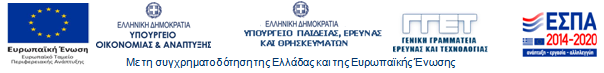 Ειδική ΔράσηΑριθμός Αιτήσεων ΧρηματοδότησηςΠροϋπολογισμός (€)ΥΔΑΤΟΚΑΛΛΙΕΡΓΕΙΕΣ4913.297.737,07ΒΙΟΜΗΧΑΝΙΚΑ ΥΛΙΚΑ10153.597.313,91ΑΝΟΙΧΤΗ ΚΑΙΝΟΤΟΜΙΑ ΣΤΟΝ ΠΟΛΙΤΙΣΜΟ10480.176.408,83Σύνολο254147.071.459,81